Ann frank picture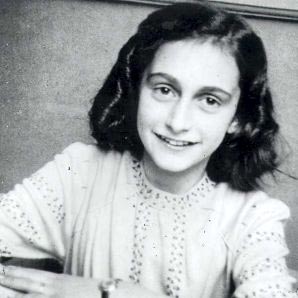 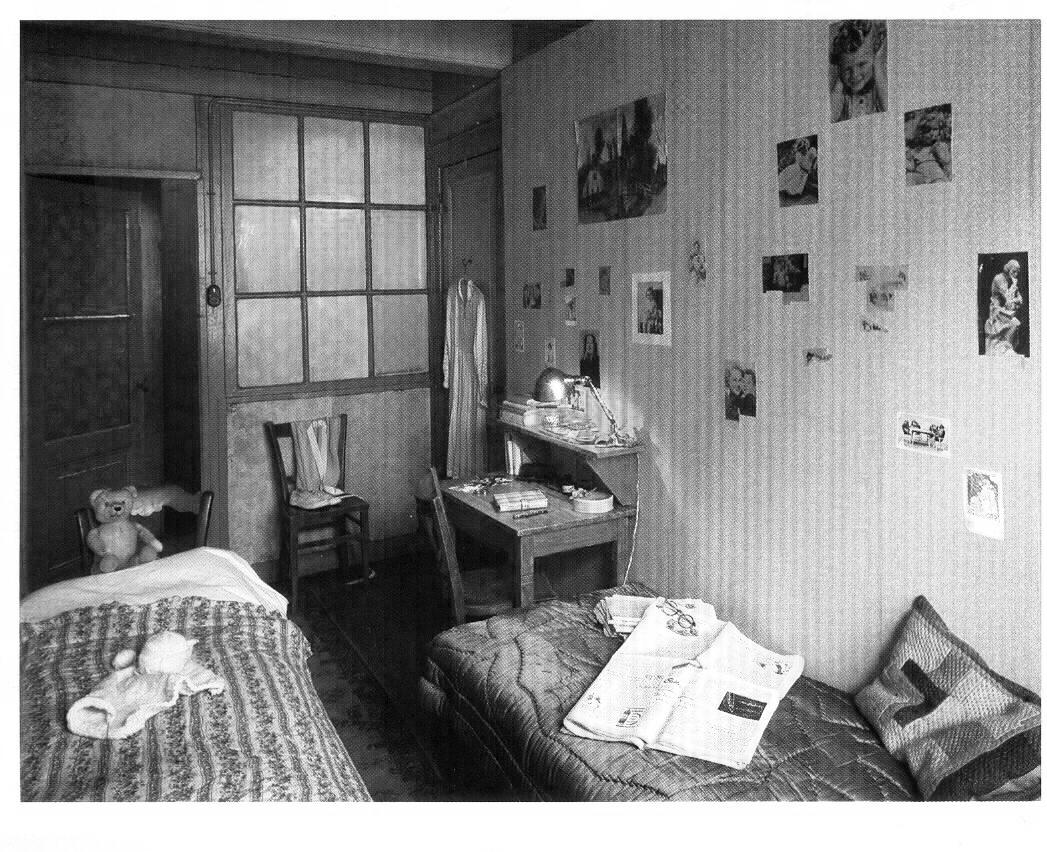 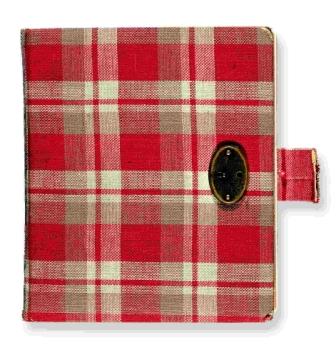 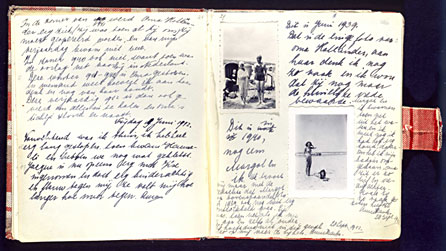 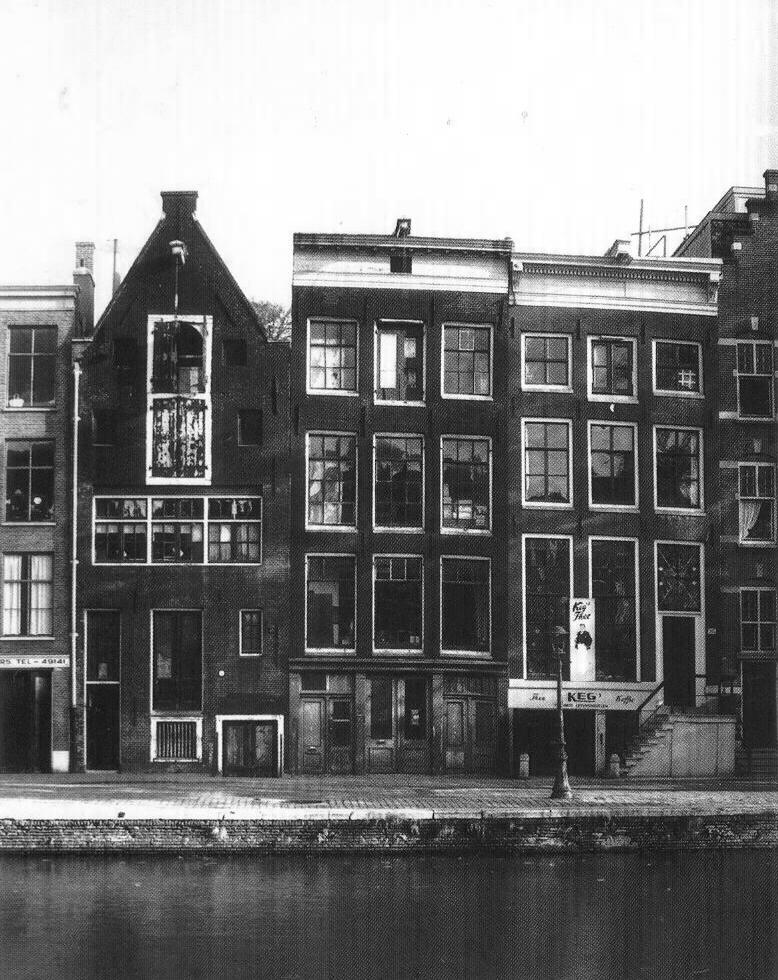 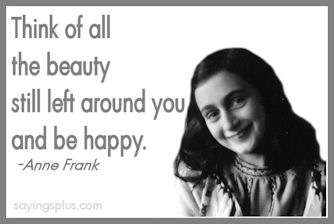 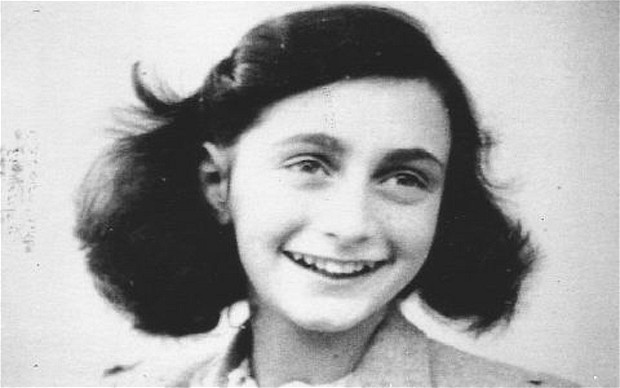 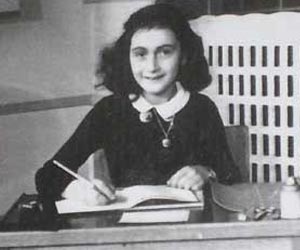 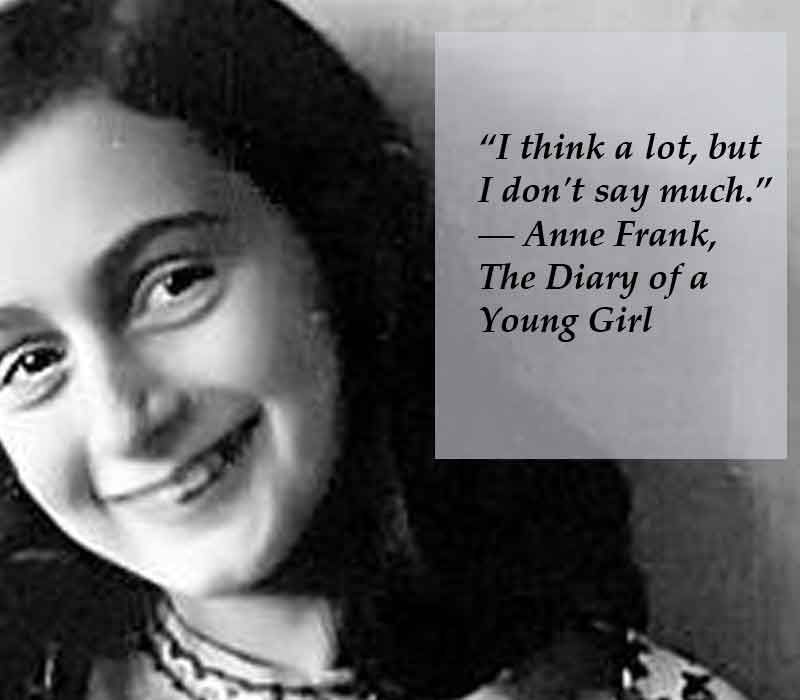 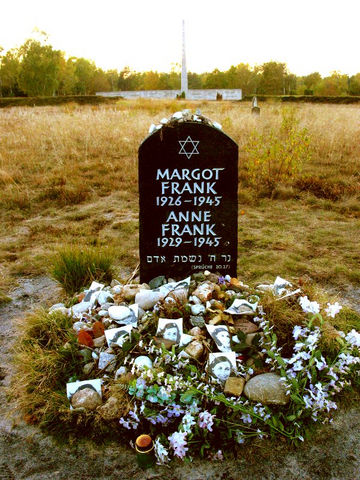 